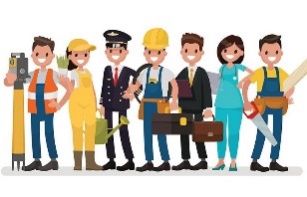 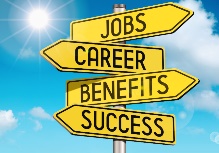 Talk Time HomeworkT4 Homework Task 1This week we will be writing about…When I grow up, I want to be…Please talk with your child about the kinds of jobs which they are interested in doing in the future.They should think about…* 3 positive reasons (pros) for doing this job* 1 or 2 negative aspects (cons) about doing this job* what qualities or skills do they have which would make them suitable to do the job.Have a look on the internet or in books for some job ideas and skills/qualities needed.Take a look at the clip below for some more ideasJobs I Can Have When I Grow Up | Highlights Kids | Kids Videos (youtube.com)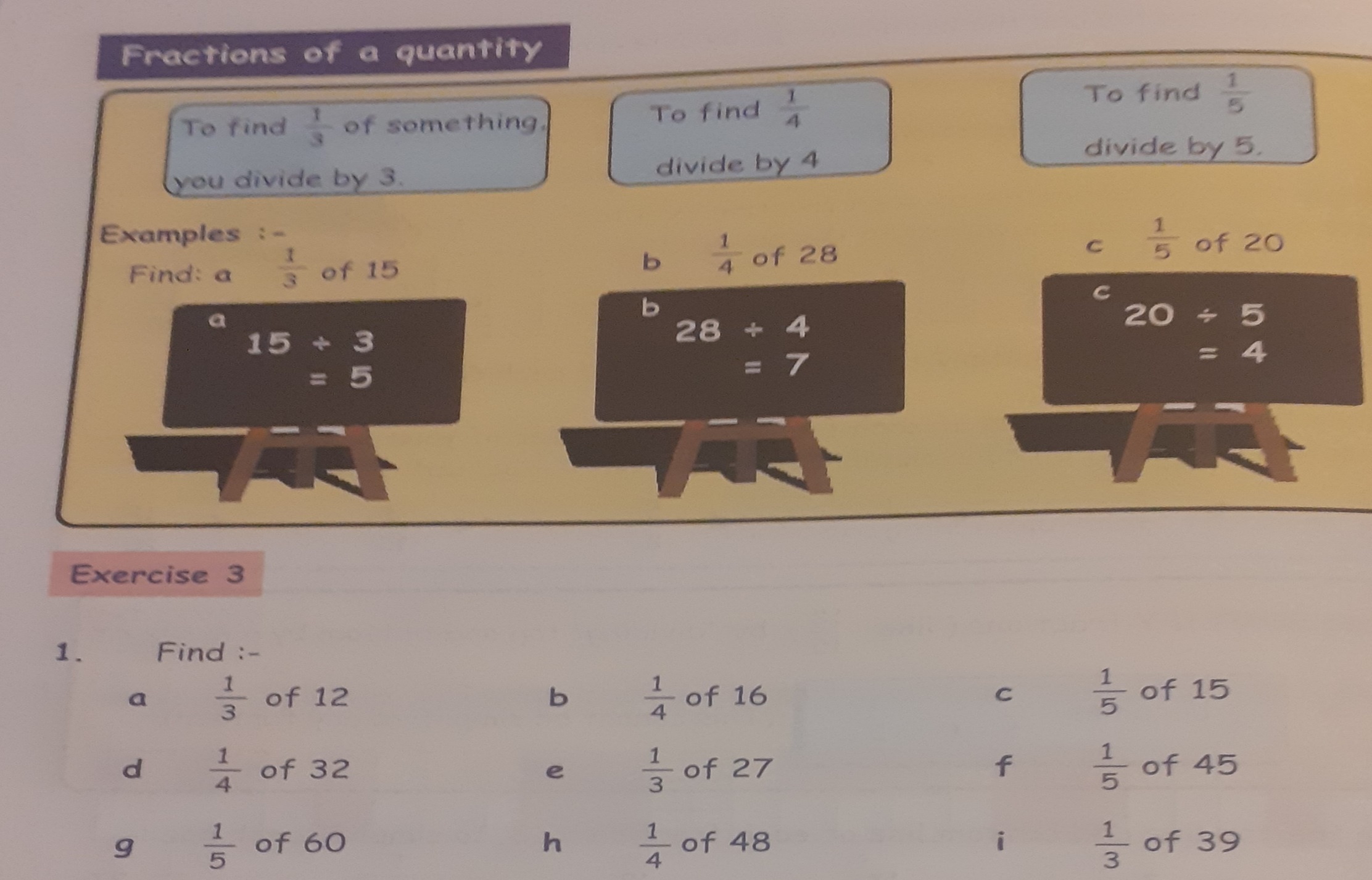 Try out a few of your own.Wb 6/5/24              Literacy                   Numeracy          Other*Active Literacy    Phoneme of the week    ch      ch                     t                            tchchief                      future                    watchSpelling the /ch/ sound: is it ch or tch (spellzone.com)*SpellingNessy -   Log in to play and learn (nessy.com)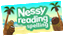 TRICKY WORDS- practise TW on your list. Bring your ‘Work At Home’ book to school when you think you are ready for a check-up of your words. *WRITING This week is World of Work Week so we will be continuing our writing about what job we would like to do in the future.Talk Time homework is on the next page.Our writing day is FRIDAY.  * READING Group Reading - Check the markers and sign when done. Remember to keep reading books in bags!Read your Library book, any book from your own bookshelf or click on the link to login to MyOn.  Sign In - myON®MyOn passwords have all been reset as some children were having problems. You can check the Book Level of any book using AR Bookfinder: https://www.arbookfind.co.uk/default.aspxDon’t forget to quiz on any book you read using the link belowhttps://ukhosted102.renlearn.co.uk/6994660/If you don’t have any books at home, try reading magazines, cookbooks, comics or online books.Oxford Owls have a library of free books: https://www.oxfordowl.co.uk/ Free audiobooks for children: https://www.storynory.comNUMERACYFractionsThis week we will be starting work on Fractions. 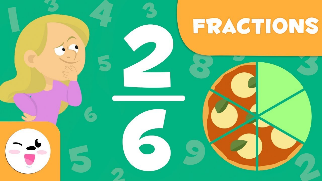 ‘Fractions’ is just a fancy word for sharing/dividing.Here are new words that you need to know.NUMERATOR – that means the number on the top.DENOMINATOR- that means the number on the bottom.Scroll down to try out the Fraction of Amounts homework.Click on the links for assigned Fraction tasks   SplashLearn https://www.youtube.com/watch?v=lTce7f6KGE0 Revision –          X8  ÷8                     x5Keep working on your X tables – use your flashcards we made in school or a pack of playing cards Play Topmarks Bingo- Multiplication & Division. Can you beat your own record? Could you challenge a family member to play with you?https://www.topmarks.co.uk/ SplashLearn Sign InStudyladder, NUMBER of the DAYChoose a 2 or 3 digit number and use your strategies.         IDS  ENERGY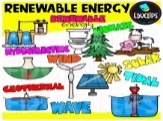 This week we will be… *learning about RENEWABLE energy sources and learning more about WIND power.WORLD of WORK WEEKThis week, we will be having visitors in to speak about the jobs they do.Interview someone at home and complete the worksheet to find out about…*the job they do, *why they chose it*the pros and cons of the job.*what skills/qualities you need to be able to do this job.PLPsRemember to complete and return your term 4 PLP.